           АДМИНИСТРАЦИЯМУНИЦИПАЛЬНОГО РАЙОНА          КАМЫШЛИНСКИЙ     САМАРСКОЙ ОБЛАСТИ           ПОСТАНОВЛЕНИЕ             27.09.2022г.  №428Об установлении норматива стоимости одного квадратногометра общей площади жилья по муниципальному району Камышлинский Самарской области на 4 квартал 2022 годадля расчёта размера социальной выплаты молодым семьям на приобретение (строительство) жильяВ соответствии с пунктом 13 Правил предоставления молодым семьям социальных выплат на приобретение (строительство) жилья и их использования в рамках реализации отдельных мероприятий государственной программы Российской Федерации «Обеспечение доступным и комфортным жильем и коммунальными услугами граждан Российской Федерации», утверждённой постановлением Правительства Российской Федерации от 17.12.2010 № 1050, подпрограммой «Молодой семье – доступное жилье» до 2023 года государственной программы Самарской области «Развитие жилищного строительства в Самарской области» до 2024 года», утвержденной постановлением Правительства Самарской области от 27.11.2013 №684, Федеральным законом от 06.10.2003 №131-ФЗ «Об общих принципах организации местного самоуправления в Российской Федерации», руководствуясь Уставом муниципального района Камышлинский Самарской области, Администрация муниципального района Камышлинский Самарской областиПОСТАНОВЛЯЕТ:1.Установить норматив стоимости одного квадратного метра общей площади жилья по муниципальному району Камышлинский Самарской области на четвертый квартал 2022 года для расчёта размера социальной выплаты на приобретение (строительство) жилья молодым семьям в размере 24 000 рублей.2.Опубликовать настоящее постановление в газете «Камышлинские известия» и разместить на официальном сайте Администрации муниципального района Камышлинский Самарской области в сети Интернет /www.kamadm.ru/.3.Контроль за исполнением настоящего постановления возложить на заместителя Главы муниципального района Камышлинский Самарской области по социальным вопросам Павлова А.М. 4.Настоящее постановление вступает в силу после его подписания.Глава муниципального района                                                               Р.К. БагаутдиновЗагретдинова А.Р.., 3-32-38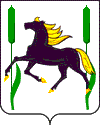 